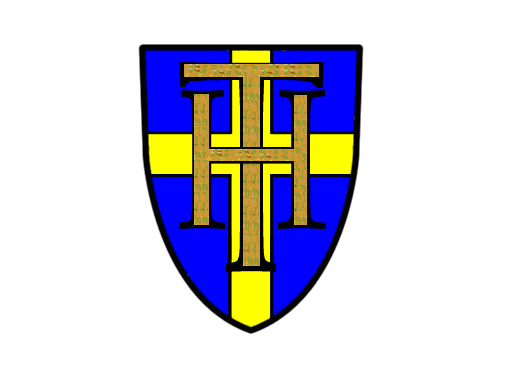 Holy Trinity CE (VA) Primary School‘Aim High, Let Your Light Shine’ - Matthew 5:16Curriculum Overview – History(National Curriculum)HISTORYHISTORYINTENTThe individual talents and abilities of pupils will be promoted to ensure that each child fulfils his or her full potential To provide opportunities to allow for cross curricular learning linked with their Geography and History topic as well as a diverse curriculum  Foster a “hands on” active approach which sparks children’s and teacher’s enthusiasm and interest, and deepens their understanding Begin to plan and allow for experience days every half term / topic to assess prior knowledge and engage children. Geography and History topics are built upon each year allowing children to transfer their skills and build on knowledge to ensure a deeper understanding Vocabulary is to be the core of the teaching of Geography and History and should be transferred and applied as children move up the yearsEnsure children have access to a wide range of good quality resources and teachers have secure subject knowledge History will be taught as an interactive subject which strives to ignite a child’s natural curiosity and begin to adopt an enquiry - based approach allowing the children’s learning to deepen Teaching will bring learning to life, encouraging children to discover the past and understand how it connects with the lives we lead today Children will be encouraged to become inquisitive Historians by asking and answering questions about past lives and societies through handling and analysing a wide range of historical evidence such as primary and secondary sources In History, children will develop the skills to make links and connections, engage and respond, analyse and evaluate using sources of evidence. By understanding the lives of those of the past, children will gain a better understanding of their own identity  Children will develop a sense of chronology in relation to Britain’s past and that of the wider world and discover continuities and changes within time periods and the wilder world  EYFSKnow some similarities and differences between things in the past and now, drawing on their experiences and what has been read in classTalk about the lives of the people around them and their roles in societyDescribe their immediate environment using knowledge from observation, discussion, stories, non-fiction texts and maps EYFSKnow some similarities and differences between things in the past and now, drawing on their experiences and what has been read in classTalk about the lives of the people around them and their roles in societyDescribe their immediate environment using knowledge from observation, discussion, stories, non-fiction texts and mapsNational Curriculum statements to be covered in each year group.National Curriculum statements to be covered in each year group.National Curriculum statements to be covered in each year group.National Curriculum statements to be covered in each year group.National Curriculum statements to be covered in each year group.National Curriculum statements to be covered in each year group.Year 1Year 2Year 3Year 4Year 5Year 6Changes within living memorySignificant historical events, people and places in their own localityThe lives of significant people in the past who have contributed to national and international  achievementsEvents beyond living memory The lives of significant people in the past who have contributed to national and international   achievementsThe lives of significant people in the past who have contributed to national and international  achievementsSignificant historical events, people and places in their own localityA local history studyThe Roman Empire and its impact on Britain.Changes in Britain from the Stone Age to the Iron AgeBritain’s settlement by Anglo Saxons and ScotsThe Viking and Anglo Saxon struggle for the kingdom of England to the  time of Edward the ConfessorThe achievements of the earliest civilisations. An overview of the where and when the first civilisations appeared and a depth study of one of the following: Ancient   EgyptAncient Greece – a study of Greek life and achievements and their influence on the western worldA study of an aspect or theme in British history that   extends pupils’ chronological knowledge beyond 1066A local history studyA study of an aspect or theme in British history that extends pupils’ chronological knowledge beyond 1066A non-European society that provides contrast with British history – one study chosen from early Islamic civilisation, including a study of Benin (West Africa) c AD 900-1300.Understanding the WorldUnderstanding the WorldUnderstanding the WorldUnderstanding the WorldUnderstanding the WorldUnderstanding the WorldYear 1Year 2Year 3Year 4Year 5Year 6Children should understand some of the ways in which we find out about the past and identify different ways in which it is represented. Children can: observe and use pictures, photographs and artefacts to find out about the pastobserve or handle evidence to ask simple questions about the pastbegin to choose and select evidence and say how it can be used to find out about the pastChildren should ask and answer questions, using other sources to show that they know and understand key features of events . Children should understand some of the ways in which we find out about the past and identify different ways in which it is represented. Children can: start to compare two versions of a past eventstart to use stories or accounts to distinguish between fact and fictionexplain that there are different types of evidence and sources that can be used to help represent the pastchildren should ask and answer questions, using other sources to show that they know and understand key features of eventsobserve or handle evidence to find answers to simple questions about the past on the basis of simple observations choose and select evidence and say how it can be used to find out about the pastChildren should ask and answer questions, using other sources to show that they know and understand key features of events Children should understand how our knowledge of the past is constructed through a range of sources.Children can: use a range of sources to find out about the pastconstruct informed responses about one aspect of life or a key event in the past through careful selection and organisation of relevant historical informationgather more detail from sources (primary and secondary) to build up a clearer picture of the pastregularly address and sometimes devise own questions to find answers about the pastbegin to undertake their own researchPupils should begin to regularly address and sometimes devise historically valid questions about change, cause, similarity and difference, and significance. Children should construct informed responses that involve thoughtful selection and organisation of relevant historical information.Children should understand how our knowledge of the past is constructed through a range of sources.Children can:look at more than two versions of the same event or story in history and identify differencesinvestigate different accounts of historical events and be able to explain some of the reasons why the accounts may be differentuse a range of sources (primary and secondary) to find out about the past construct informed responses about one aspect of life or a key event in the past through selection and organisation of relevant historical information gather more detail from sources (primary and secondary) to build up a clearer picture of the past regularly address and sometimes devise own questions to find answers about the past begin to undertake their own research Pupils should begin to regularly address and sometimes devise historically valid questions about change, cause, similarity and difference, and significanceChildren should construct informed responses that involve thoughtful selection and organisation of relevant historical informationChildren should understand how our knowledge of the past is constructed through a range of sources.Children can: find and analyse a wide range of evidence about the past use a range of evidence to offer some clear reasons for different interpretations of events, linking this to factual understanding about the past begin to understand the difference between primary and secondary evidence and the impact of this on reliability know that people in the past represent events or ideas in a way that may be to persuade others begin to evaluate the usefulness of different sources recognise when they are using primary and secondary sources of information to investigate the pastuse a wide range of difference evidence to collect evidence about the past, such as ceramics, pictures, documents, printed sources, posters, online material, pictures, photographs, artefacts, historic statues, figures, sculptures and historic sites select relevant sections of information to address historically valid questions and construct detailed, informed responsesPupils should regularly address and sometimes devise historically valid questions about change, cause, similarity and difference and significanceChildren should construct informed responses that involve thoughtful selection and organisation of relevant historical informationChildren should understand how our knowledge of the past is constructed through a range of sources.Children can: find and analyse a wide range of evidence about the past use a range of evidence to offer some clear reasons for different interpretations of events, linking this to factual understanding about the past consider different ways of checking the accuracy of interpretations of the past understand the difference between primary and secondary evidence and the impact of this on reliability show an awareness of the concept of propaganda know that people in the past represent events or ideas in a way that may be to persuade others begin to evaluate the usefulness of different sources recognise when they are using primary and secondary sources of information to investigate the pastuse a wide range of difference evidence to collect evidence about the past, such as ceramics, pictures, documents, printed sources, posters, online material, pictures, photographs, artefacts, historic statues, figures, sculptures and historic sites select relevant sections of information to address historically valid questions and construct detailed, informed responsesinvestigate their own lines of enquiry by posing historically valid questions to answer Pupils should regularly address and sometimes devise historically valid questions about change, cause, similarity and difference and significanceChildren should construct informed responses that involve thoughtful selection and organisation of relevant historical informationChronological understandingChronological understandingChronological understandingChronological understandingChronological understandingChronological understandingYear 1Year 2Year 3Year 4Year 5Year 6Pupils should develop an awareness of the past, using common words and phrases relating to the passing of time. They should know where the people and events they study fit within a chronological framework.Children can: sequence events that are close together in timeorder dates from earliest to latest on simple timelinesdescribe memories and changes that have happened in their own livesuse words and phrases such as: old, new, earliest, latest, past, present, future, century, new, newest, old, oldest, modern, before, after to show the passing of timePupils should develop an awareness of the past, using common words and phrases relating to the passing of time. They should know where the people and events they study fit within a chronological framework.Children can:sequence artefacts and events that are close together in timeorder dates from earliest to latest on simple timelinessequence pictures from different periodsuse words and phrases such as: old, new, earliest, latest, past, present, future, century, new, newest, old, oldest, modern, before, after to show the passing of timePupils should continue to develop a chronologically secure and understanding of British, local and world history, establishing clear narratives within and across the periods they study.Children can:sequence several events, artefacts or historical figures on a timeline using dates, including those that are sometimes further apart, and terms related to the unit being studied and passing of timeunderstand that a timeline can be divided into BC (Before Christ) and AD (Anno Domini)begin to order an increasing number of significant events, movements and dates on a timeline using datesstart to use dates and terms to describe historical eventsPupils should continue to develop a chronologically secure knowledge and understanding of British, local and world history, establishing clear narratives within and across the periods they study.Children can: sequence several events, artefacts or historical figures on a timeline using dates, including those that are sometimes further apart, and terms related to the unit being studied and passing of timeunderstand that a timeline can be divided into BC (Before Christ) and AD (Anno Domini)begin to order an increasing number of significant events, movements and dates on a timeline using datesstart to use dates and terms to describe historical eventsPupils should continue to develop a chronologically secure knowledge and understanding of British, local and world history, establishing clear narratives within and across the periods they study.Children can: order an increasing number of significant events, movements and dates on a timeline using dates accurately accurately use dates and terms to describe historical eventsunderstand and describe in some details the main changes to an aspect in a period of history understand how some historical events / periods occurred concurrently in different locations. E.g., Benin, Ancient Greece, The Victorians, WW2, The Vikings etc. Pupils should continue to develop a chronologically secure knowledge and understanding of British, local and world history, establishing clear narratives within and across the periods they study.Children can: order an increasing number of significant events, movements and dates on a timeline using dates accurately accurately use dates and terms to describe historical eventsunderstand and describe in some details the main changes to an aspect in a period of historyunderstand how some historical events / periods occurred concurrently in different locations. E.g., Benin, Ancient Greece, The Victorians, WW2, The Vikings etc.Knowledge and understanding of past events, people and changes in the pastKnowledge and understanding of past events, people and changes in the pastKnowledge and understanding of past events, people and changes in the pastKnowledge and understanding of past events, people and changes in the pastKnowledge and understanding of past events, people and changes in the pastKnowledge and understanding of past events, people and changes in the pastYear 1Year 2Year 3Year 4Year 5Year 6Pupils should identify similarities and differences between ways of life in different periods. Children should choose stories and other sources to show that they know and understand key features of events.Children can:recognise some similarities and differences between the past and the presentidentify similarities and differences between ways of life in different periodsdescribe significant individuals from the pastPupils should identify similarities and differences between ways of life in different periods. Children should choose stories and other sources to show that they know and understand key features of events.Children can:recognise some similarities and differences between the past and the presentidentify similarities and differences between ways of life in different periodsknow and recount episodes from stories and significant events in history understand that there are reasons why people in the past acted as they diddescribe significant individuals from the pastChildren should note, connections, contrasts, trends, similarities, differences, change, cause and significance over time and within the period studied.Children can: note key changes and causes over a period of time and be able to give reasons for those changesfind out about the everyday lives of people in time studied compared with our life today explain how people and events in the past have influenced life todayidentify key features, aspects and events of the time studiedbegin to identify continuities and changes describe connections and contrasts between aspects of history, people and events Children should note, connections, contrasts, trends, similarities, differences, change, cause and significance over time and within the period studied.Children can: note key changes and causes over a period of time and be able to give reasons for those changesfind out about the everyday lives of people in time studied compared with our life today begin to identify continuities and changes explain how people and events in the past have influenced life todayidentify key features, aspects and events of the time studieddescribe connections and contrasts between aspects of history, people, events and artefacts studiedChildren should note, connections, contrasts, trends, similarities, differences, change, cause and significance over time and within the period studied.Children can: use appropriate historical terms such as culture, religious, social, economic and political when describing the pastexamine causes, effect and results of great events and the impact these had on peopledescribe the key features of the past, including attitudes, beliefs and the everyday lives of men, women and childrenidentify continuities and changes Children should note, connections, contrasts, trends, similarities, differences, change, cause and significance over time and within the period studied.Children can: use appropriate historical terms such as culture, religious, social, economic and political when describing the pastexamine causes, effect and results of great events and the impact these had on peopledescribe the key features of the past, including attitudes, beliefs and the everyday lives of men, women and childrenidentify continuities and changes Historical interpretationHistorical interpretationHistorical interpretationHistorical interpretationHistorical interpretationHistorical interpretationYear 1Year 2Year 3Year 4Year 5Year 6Pupils should use a wide vocabulary of everyday historical terms.Children can:  show an understanding of historical terms / vocabulary verbally and in written worktalk, write and draw about things from the pastuse historical vocabulary to retell simple stories about the past orally and through written workuse drama/role play to communicate their knowledge about the pastPupils should use a wide vocabulary of everyday historical terms.Children can:  show an understanding of historical terms / vocabulary verbally and in written worktalk, write and draw about things from the pastuse historical vocabulary to retell simple stories about the past orally and through written workuse drama /role play to communicate their knowledge about the pastPupils should develop the appropriate use of historical terms.Children can: use and understand appropriate historical vocabulary to communicate information. present, communicate and organise ideas about the past using: graphs, models, drama, role play, debates, presentations and difference genres of writing, for example, diaries, letters, recounts, posters, adverts, reports, information, comparison and conclusions. start to present ideas based on their own research about a studied period verbally and through written workPupils should develop the appropriate use of historical terms.Children can: use and understand appropriate historical vocabulary to communicate information. present, communicate and organise ideas about the past using: graphs, models, drama, role play, debates, presentations and difference genres of writing, for example, diaries, letters, recounts, posters, adverts, reports, information, comparison and conclusions. start to present ideas based on their own research about a studied period verbally and through written workPupils should develop the appropriate use of historical terms.Children can:know and show a good understanding of historical language including abstract terms. Present, communicate and organise ideas about the past using:detailed discussions and debates and different genres of writing, for example, charts, myths, instructions, persuasions, letter, diaries, reports, explanations, discussions, recounts, information, posters, comparisons and conclusionsbegin to plan and present a self-directed project or research about the studied period Pupils should develop the appropriate use of historical terms.Children can:know and show a good understanding of historical language including abstract terms. Present, communicate and organise ideas about the past using:detailed discussions and debates and different genres of writing, for example, charts, myths, instructions, persuasions, letter, diaries, reports, explanations, discussions, recounts, information, posters, comparisons and conclusionsplan and present a self-directed project or research about the studied period Historical enquiryHistorical enquiryHistorical enquiryHistorical enquiryHistorical enquiryHistorical enquiryYear 1Year 2Year 3Year 4Year 5Year 6Finds answers to simple questions about the past from sources of information (eg. pictures, stories)Estimates the ages of people by studying and describing their featuresLooks carefully at pictures or objects to find information about the pastBegin to ask and answers questions such as: ’what was it like for ….?’, ‘what happened in the past?’, ‘how long ago did …. happen?’Finds answers to simple questions about the past from sources of information (eg. pictures, stories)Looks carefully at pictures or objects to find information about the pastAsks and answers questions such as: ’what was it like for ….?’, ‘what happened in the past?’, ‘how long  ago did …. happen?’Uses printed sources (begin to identify them as primary and secondary),  the internet, pictures, photos, music, artefacts, historic buildings and visits to  collect information about the pastAsks questions such as ‘how did people ….? What did people do for….?’Begin to devise and ask enquiry questions Suggests sources of evidence to use to help answer questions.Understands the difference between primary and secondary  sources of evidence and use themUses documents, printed sources, the internet, databases, pictures, photos, music, artefacts, historic buildings and visits to collect information about the pastDevise and ask enquiry  questions Suggests sources of evidence from a selection provided to use to help answer questionsUnderstands the difference between primary and secondary  sources of evidence and use themUses documents, printed sources, the internet, databases, pictures, photos, music, artefacts, historic buildings and visits to collect information about the pastAsks a range of questions about the  pastChooses reliable sources of evidence to answer questionsRealises that there is  often not a single answer to historical questionsUnderstands the difference between primary and secondary  sources of evidence and use themIdentifies and uses different sources of information and artefacts to gather information about the  pastEvaluates the usefulness and accurateness of different sources of evidenceSelects the most appropriate source of evidence for particular tasksAsks a range of questions about the  pastForms own opinions about historical events  from a range of sources